浜松市ささえあいポイント事業「登録研修会」受講申込みについて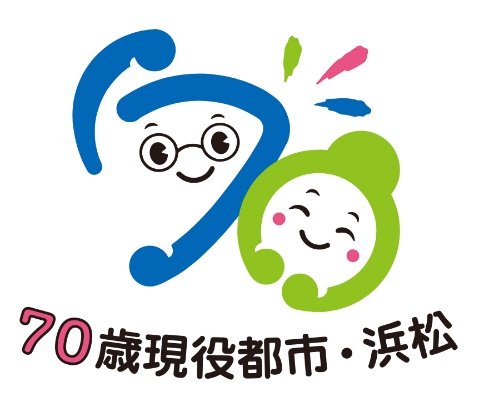 浜松市ささえあいポイント事業「登録研修会」を受講したい方は、下記によりお申し込みください。記１　申込み方法　　電話またはファックスでお申し込みください。ファックスの場合は、下の「受講申込書」に必要事項をご記入の上、送信してください。２　申込先浜松市社会福祉協議会　地域支援課　浜松市中区成子町140-8（電話）０５３－４５３－０５８０　　（FAX）０５３－４５２－９２１８３　申込期限〇　各登録研修会開催日の前日まで。〇　定員を超えた場合は、他の会場を案内させていただきます。早めにお申込みください。浜松市ささえあいポイント事業「登録研修会」　受　講　申　込　書ふりがな氏　　名電　　話受講日　　　　　　　　　　　月　　　　　日受講会場